GCSE Summer HomeworkDeadline: First week, September 2019You are about to launch into your final coursework project for your GCSE, entitled ‘Me, Myself, I’.This project will finish at the end of the next term, culminating in a Trial Exam, where you complete the last 10 hours of your final piece in exam conditions. Your final piece may be in any appropriate media – e.g.  paint, print, ceramics, photography, textiles- or a combination of these things. Your summer homework begins the research element of your project.You may choose one of the following briefs;Who am I? 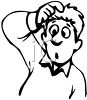 Take a series of ‘selfies’ in different locations. Try drawing some. Gather photographs of yourself from different times in your life, and of places that you’ve been that have been important to you. Gather ‘quotes’ from letters, social media notifications, etc, that you consider meaningful. Think about your thoughts and moods at different times – doodle ideas for these in colours that reflect these moods.   2. What makes me happy? 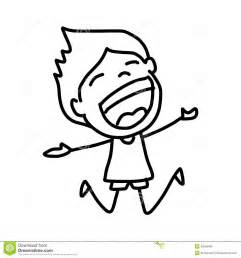 Gather images/photographs/tickets etc of music that you love, hobbies that you have, political interests or causes that you feel strongly about. Make sketches of some of the more interesting images. Try collaging some of your materials together.    3. Where I come from. Either; Keep Out! Produce photographs and drawings of the inside of your house/room. Collect objects that are important to you – photograph, draw or attach them to your scrap book. What does this space mean to you? Urban: Do a photoshoot of the streets where you live. Make drawings of strong images. Note any important places – eg childhood hangouts, interesting contrasts (eg new and old buildings,  plants growing up man-made structures, interesting graffiti, etc)Newcastle-upon-Tyne (or the place that you were brought up?): Look at the city itself. Take photos/do drawings of views that are less familiar – or of familiar things from different angles. Find examples of pictures that exist of parts of the city – look in local magazines/news articles/postcards/fliers and put them in your scrapbook. Visit the Laing Art gallery – it has lots of examples of local artwork.